§108.  Public health and safety programsThe department shall develop and implement or facilitate the development and implementation by a public or private entity of: programs, initiatives and campaigns focused on increasing the awareness and education of the public on health and safety matters and focused on addressing public and behavioral health needs relating to the use of cannabis and cannabis products, including, but not limited to, programs, initiatives and campaigns focused on preventing and deterring the use of cannabis and cannabis products by persons under 21 years of age; and public and behavioral health programs and services related to the use of cannabis and cannabis products, including, but not limited to, evidence-based substance use disorder prevention and treatment programs, early intervention services and grants for schools or community-based organizations that provide programs for youth substance use disorder education and prevention as described under Title 5, chapter 521.  Programs, initiatives and campaigns developed and implemented pursuant to this section may be funded with revenue from the Adult Use Cannabis Public Health and Safety and Municipal Opt-in Fund established in section 1101.  The department may adopt rules to implement this section.  [PL 2021, c. 645, §1 (AMD); PL 2021, c. 669, §5 (REV).]SECTION HISTORYPL 2017, c. 409, Pt. A, §6 (NEW). PL 2021, c. 226, §3 (AMD). PL 2021, c. 645, §1 (AMD). PL 2021, c. 669, §5 (REV). The State of Maine claims a copyright in its codified statutes. If you intend to republish this material, we require that you include the following disclaimer in your publication:All copyrights and other rights to statutory text are reserved by the State of Maine. The text included in this publication reflects changes made through the First Regular and First Special Session of the 131st Maine Legislature and is current through November 1. 2023
                    . The text is subject to change without notice. It is a version that has not been officially certified by the Secretary of State. Refer to the Maine Revised Statutes Annotated and supplements for certified text.
                The Office of the Revisor of Statutes also requests that you send us one copy of any statutory publication you may produce. Our goal is not to restrict publishing activity, but to keep track of who is publishing what, to identify any needless duplication and to preserve the State's copyright rights.PLEASE NOTE: The Revisor's Office cannot perform research for or provide legal advice or interpretation of Maine law to the public. If you need legal assistance, please contact a qualified attorney.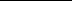 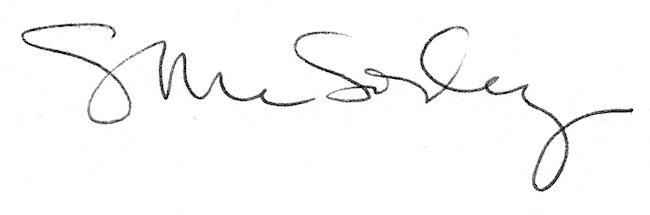 